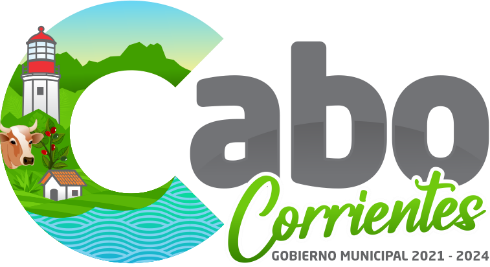 INFORME TRISMESTRAL COMUNICACIÓN SOCIALLIC. IRVING ALONSO PLACITO ARAIZA                                      DICIEMBRE 2021Objetivo General: Cubrir oportunamente y con claridad las actividades del Gobierno Municipal, a través de los medios tradicionales, alternativos, electrónicos, el uso de las redes sociales para mantener informada a la población mediante una campaña institucional que difunda las metas, avances y logros.Durante estos primero tres meses de gobierno de la administración municipal 2021-2024, el departamento de comunicación social realizó diversas acciones para difundir las actividades del municipio, en base al POA de este departamento.Actividades EspecíficasElaboración de identificaciones (gafete) para trabajadores de este Ayuntamiento, desde toma de fotografía, diseño e impresión.Cubrir eventos con fotografías y redacción. Publicidad para eventos programados (material impreso, digital y perifoneo)Boletines de prensa, de cada una de las actividades de los departamentos como del Presidente Municipal, para mantener informados a los cabenses a través de redes sociales.Diseño gráfico de publicidad, material informativo y avisos generales. Redes sociales: diariamente se actualiza la información con las actividades, convocatorias y programas que tiene el municipio, también se utilizó como un medio de interacción con la ciudadanía.Se llevaron a cabo las acciones necesarias de publicidad para informar sobre las convocatorias, proyectos y programas.Programa municipal “Manos a la obra” con la finalidad de incluir a la sociedad y hacerla participe de actividades participativas en labor social; lo cual además trae una mejor imagen institucional como gobierno y colaboradores del mismo.Diseño de señalización interna de oficinas y departamentos.Diseño gráfico de Plan de Desarrollo MunicipalMovimiento en redes: personas alcanzadas con las publicaciones 60,100; interacciones 18,100; nuevos me gustan promedio por mes 112, visitas promedio en la página 3,467 por mes.Sin más por el momento quedo a sus órdenes, haciendo de su conocimiento que seguiremos trabajando y mejorando para mantener informados a los ciudadanos cabenses, así como trabajar de manera interna con acciones para la mejorara de la imagen institucional a través de medios de información impresos y electrónicos, así como acciones que propicien la misma.